OBJECTIVE:To be a part of an organization where I can fully utilize my skills and make significant contribution to the success of employer and at the same time my individual growth.EDUCATION DETAILS:ADDITIONAL CERTIFICATION:ACADEMIC PROJECT:INDUSTRIALS VISITS:	             EXPERIENCE:PERSONAL DETAILS: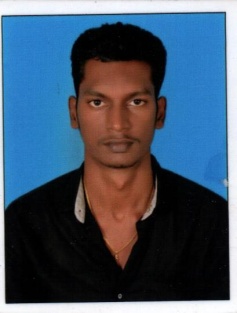 Institution Name Degree Department Board/University of EducationYear of Passing Score S.K.R. Engineering CollegeB. EMechanical EngineeringAnna University20136.93(CGPA)S.I.B.M.S.Higher Secondary SchoolTwelfthbiologyState Board200980%S.I.B.M.S.Higher Secondary SchoolTenthTenthState Board200783%Software Applications:  Auto CAD, MS office ProjectHVAC (Heating Ventilation and Air Conditioning)  HVAC DESIGNING: Rivet MEP, HAPASNT Level-II (LPT, UT, RT, RTFI, VT, MPT) Liquid penetrate Testing.Ultrasonic Testing.Radiography Testing.Radiography Testing Film Interpretation.Visual Testing.Magnetic Particle TestingTitle : AN EXPERIMENTAL ANALYSIS OF TOOL WEAR IN LATHE BY USING ACOUSTIC EMISSION TECHNIQUE              AimAREA OF INTERESTProduction management.Quality control.Documentation.Store management.STRENTHHard workingTime managementPunctuality:  This project has been conducted in an attempt to analyze the tool wear caused by increasing the cutting speed through the variation of acoustic emission in turning process. Acoustic emission is one of the NDT methods which uses sound waves generated from machining process as its input and displays the frequency response from sound waves as output. Places: ICF, ASHOK LEYLAND, ENNOR THERMAL POWER PLANT: ICF, ASHOK LEYLAND, ENNOR THERMAL POWER PLANTCompany Name	:  PHA IND PVT LTD.Job Title		:  MATERIAL MANAGEMENT (STORE) BY                                            USING SAP SOFTWAREDuration		:  JAN 2016 TO MARCH 2017Company Name	:  GLOBAL STAMPING AUTOMOTIVE                                             TECHNOLOGY PVT LTD.Job Title		:  SHIFT SUPERVISOR (PRESS SHOP)Duration		:  JAN 2015 TO JAN 2016Company Name	:  SL LUMAX LTD.Job Title		:  ASSEMBLY SHOP (QUALITY CONTROLLER)Duration		:  SEP 2013 TO 2014Date of Birth: 12-05-1992Age : 25Sex NationalityMarital statusVisa type: Male : Indian: Unmarried: Visiting Languages known: English, Tamil, Hindi (basic)